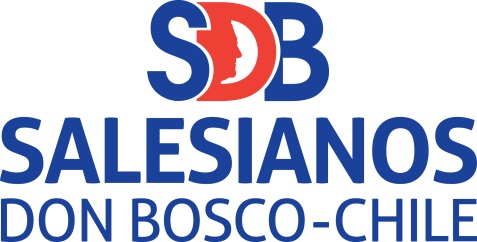 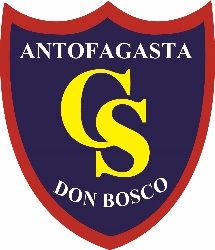 TEMA 1. El Antiguo Régimen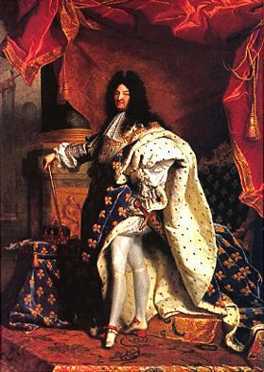 Sociedad EstamentalEn este tiempo se pertenece a un grupo social por herencia sanguínea de por vida, es decir, el grupo social donde se nace, es donde se muere; además  las posibilidades de cambiarse de un estamento social a otro, son casi imposibles. Existe la desigualdad entre sectores sociales; los privilegiados (nobleza y clero) y no privilegiados o tercer estado o estado llano (burgueses, artesanos y campesinos).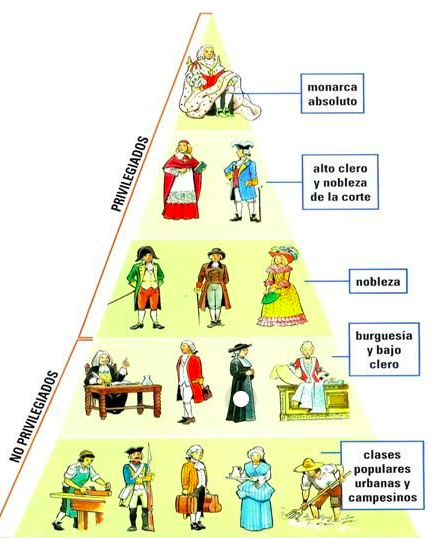 ¿Cuáles eran los privilegios en Francia durante el siglo XVIII?  La nobleza francesa durante el s. XVIII podía: 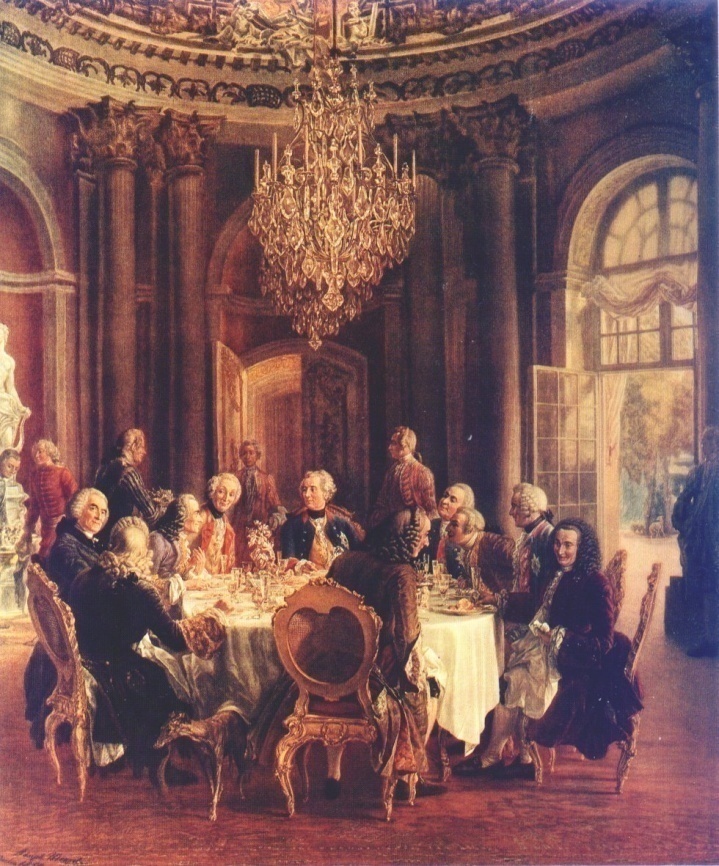 Cobrar impuestos de carácter feudal a los campesinos.No pagar impuestos al Estado.Concentrar la propiedad de la tierra.Monopolizar los altos cargos en el ejército, la Iglesia y la burocracia estatal.TEMA 2. La IlustraciónFue un movimiento intelectual y filosófico europeo, (Inglaterra, Alemania y Francia principalmente), durante el siglo XVIII y principios del siglo XIX, el cual inspiró varios cambios estructurales, (políticos, económicos, sociales, culturales y religiosos), en el mundo occidental, como por ejemplo la Revolución Francesa en Europa o la independencia de los EEUU en América. Se llama Ilustración por su finalidad de “disipar las tinieblas de la ignorancia de la humanidad mediante las luces del conocimiento y la razón”.  El siglo XVIII es conocido, por este motivo, como el “Siglo de las Luces” y del asentamiento de la fe en el progreso del hombre, más que en la tradición cristiana. Las tres ideas de fuerza en las que se fundamenta este movimiento son RAZON, NATURALEZA y PROGRESO, (siendo este último el mas importante de los tres).2.1. Ideas de fuerza durante el Siglo de las Luces.HOMBRE:Es un ser racional, que si se guía por la razón no necesita nada mas, ni siquiera a Dios, pues la verdadera razón no lo engaña.El hombre es “bueno” por naturaleza, pero los prejuicios sociales lo “deforman”, es decir, lo vuelven “malo”.Razón y naturaleza llevan al hombre a su fin ultimo que es la “Felicidad.”RAZON:La razón es el principio de la ilustración, es excluir a toda autoridad, es todo lo justo y lo bueno, es en resumen la evidencia de las cosas que realmente son, y que se descubren libremente por el espíritu curioso del hombre. NATURALEZA:Es el conocimiento y la explicación de la realidad natural, sin tener que tomar en cuenta los principios religiosos agrupados en la teología, es decir, es la explicación del entorno y sus fenómenos desde la perspectiva del hombre que razona y no de la explicación que entrega la iglesia medieval. CONOCIMIENTO: Es “SAPERE AUDE” o “atreverse a saber”, es decir, descubrir el por qué de las cosas por uno mismo, a través de la experimentación empírica sin depender de lo que otros digan.PROGRESO:es el motor de la historia y está motivado por la razón, el conocimiento, la aplicación de los avances científicos y tecnológicos.Es dar un paso en el desarrollo de la humanidad.Exponentes franceses: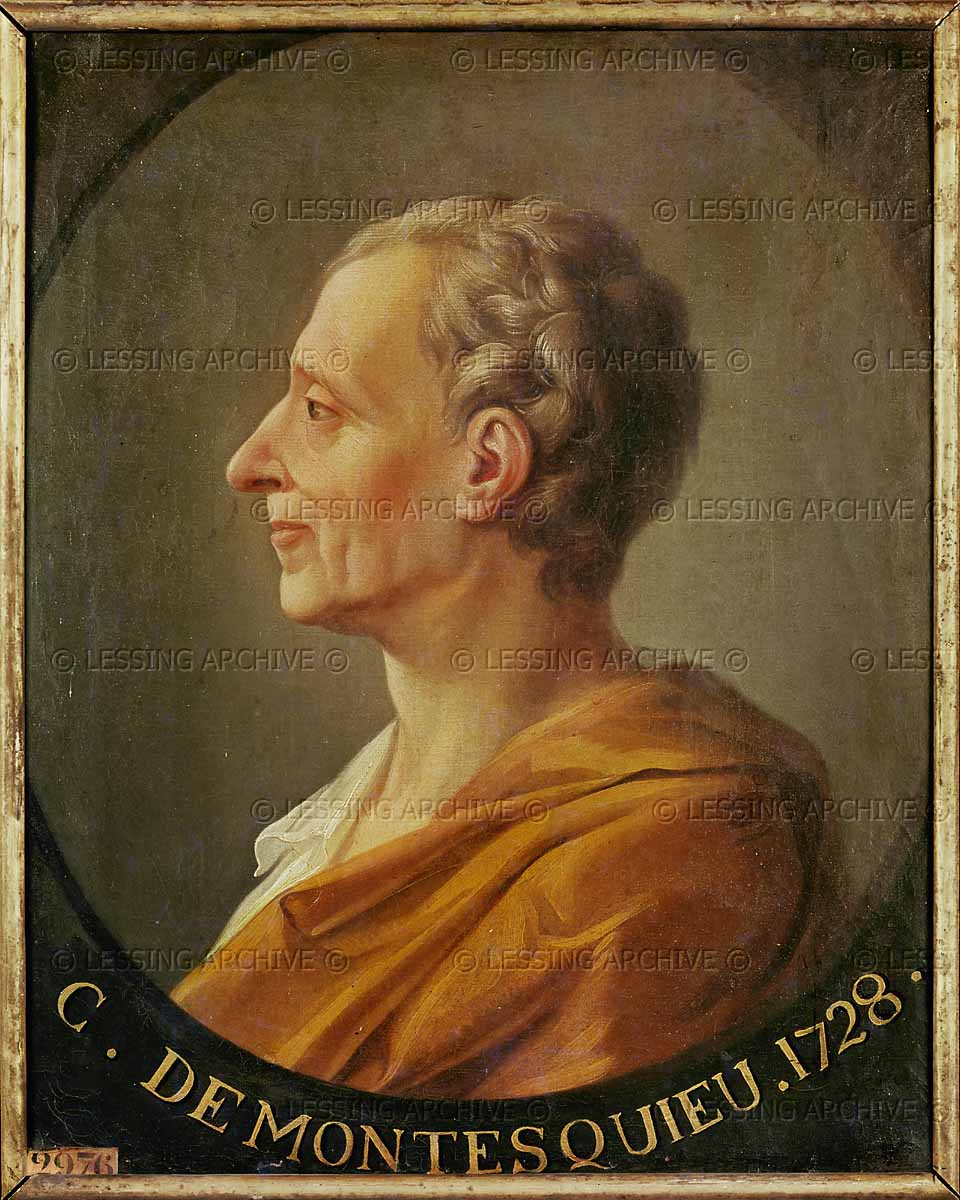 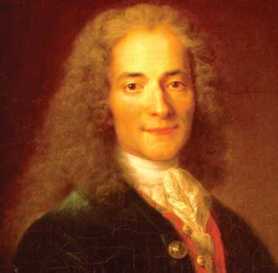 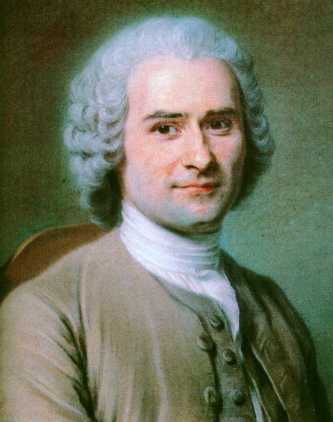 TEMA 3: La Revolución Francesa.Fue un conflicto social y político francés, que inicia el 5 de mayo 1789 y termina el 9 de noviembre de 1799, con diversos periodos de violencia, que por extensión de sus implicaciones afecta a otras naciones de Europa que enfrentaban a partidarios y opositores del sistema conocido como el Antiguo Régimen o Absolutismo europeo.3.1. Causas estructurales o de largo plazo de la revolución Francesa.El desarrollo de una sociedad estamental con una marcada desigualdad de derechos y deberes entre los estamentos sociales.La aplicación de un régimen de gobierno denominado monarquía absoluta.La influencia cultural del movimiento de la ilustración o siglo de las luces.3.2. Causas coyunturales o de corto plazo de la revolucion Francesa.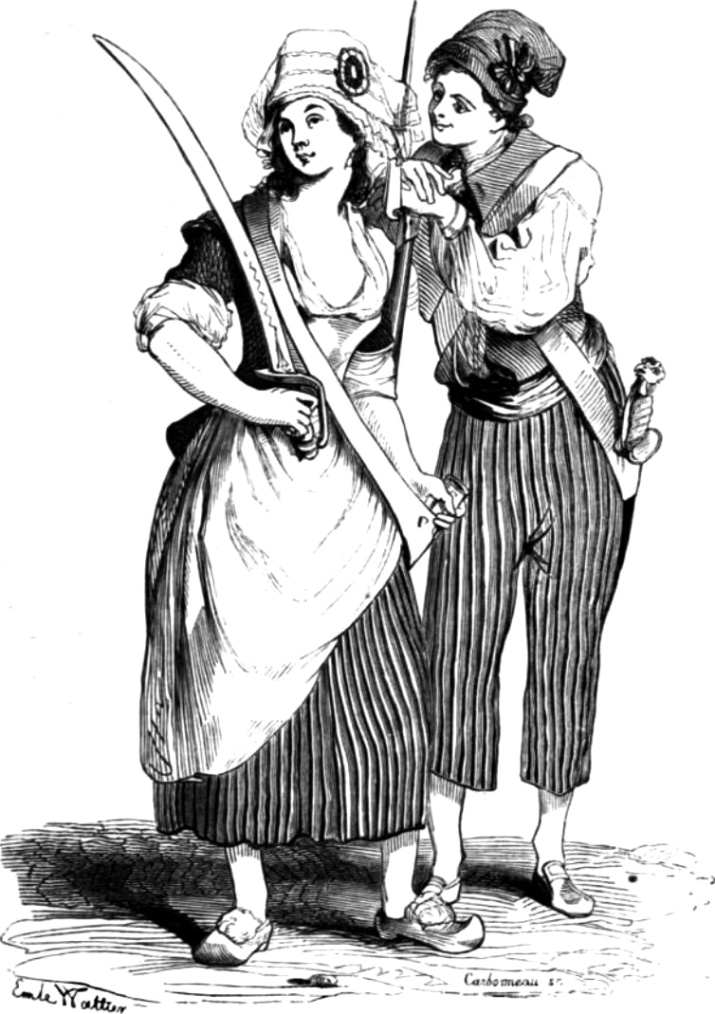 Crisis económica, provocada por el encarecimiento de productos alimenticios básicos.Crisis financiera del Estado francés, debido a los costos de guerras contra Inglaterra y otras naciones.Crisis política, provocada por la negativa de la nobleza y el clero para pagar impuestos.Los sansculottes , sectores      más pobres, de París.3.3. Etapas y logros.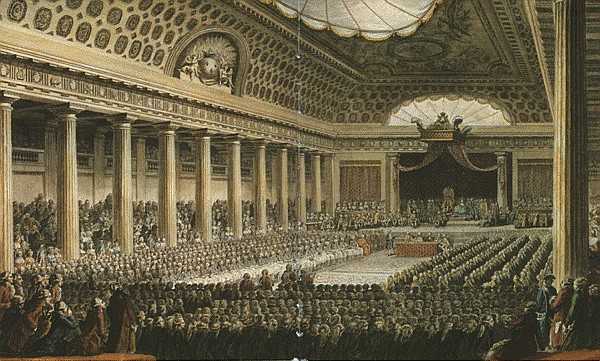 3.3.1.Convocatoria de los Estados Generales.Instancia de encuentro y discusión política de los estamentos franceses.Representantes del Tercer Estado propusieron que se votara por persona, y no por estamento, el pago universal de impuestos. 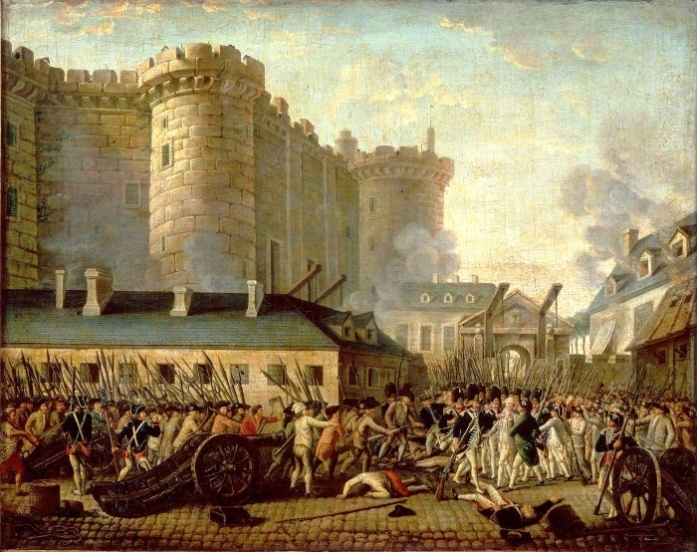 Ante la negativa de los privilegiados, un grupo se retira para formar una Asamblea Nacional (17 de junio de 1789) en el salón del juego de la pelota del Palacio de Versalles.  Con este “simple” acto, comienza la Revolución.Las tendencias políticas más significativas fueron los monarquistas, los girondinos (moderados) y los jacobinos (exaltados).  Toma de la Bastilla 14 de julio 1789            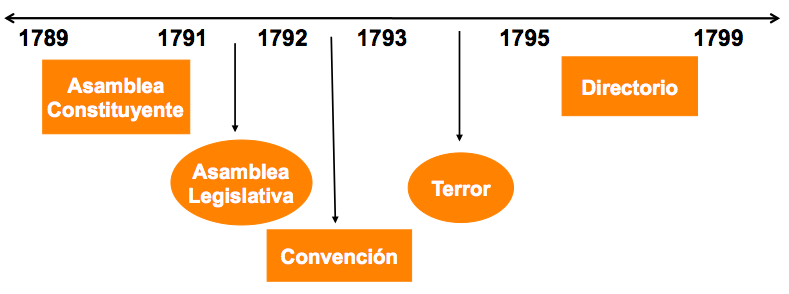 3.3.2. Etapas del proceso.Asamblea Nacional Constituyente (1789 – 1791)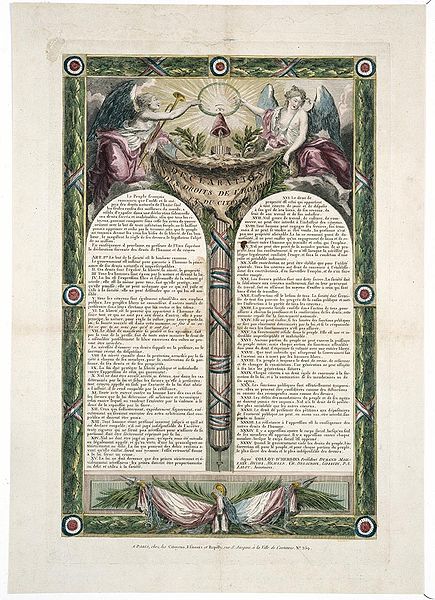 Abolición de prácticas feudales, como  pago de impuestos a los dueños de tierras.Declaración de los Derechos del Hombre y del Ciudadano, donde se consagran las libertades individuales y el derecho a la propiedad privada, entre otrosConstitución de 1791, donde se establece una Monarquía Constitucional como forma de gobierno.Constitución civil del clero, (miembros de la iglesia).Ejemplar de la Declaración de los Derechos del Hombre.Asamblea Nacional Legislativa (1791 – 1792)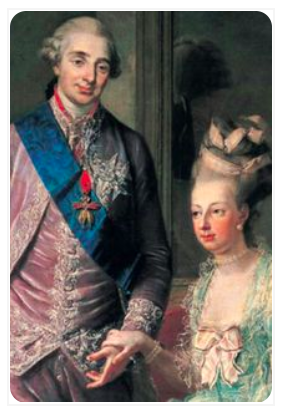 .La Convención (1792 a 1793): predominio girondino. 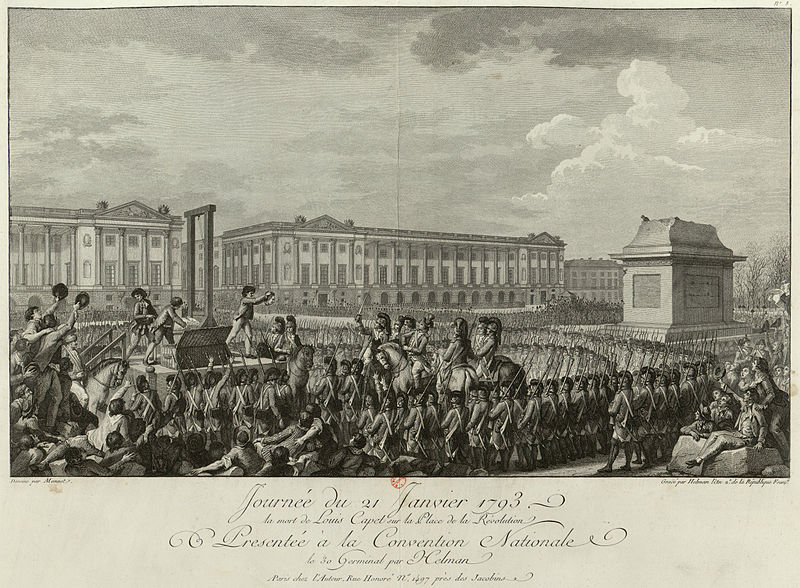 Se establece la República.Tras un juicio por traición a la patria , Luis XVI es condenado a la guillotina.Insurrecciones internas y ataques externos generan inestabilidad  en el proceso revolucionario.Los jacobinos crean el Comité de Salvación Pública.La Convención (1793 a 1794): etapa del terror.Los jacobinos asumen el control político a través del Comité, imponiendo una política represiva contra lo enemigos de la Revolución.Entre los líderes jacobinos se desatan pugnas de poder y sanciones de pena de muerte.El Directorio (1795 a 1799): La contrarrevolución.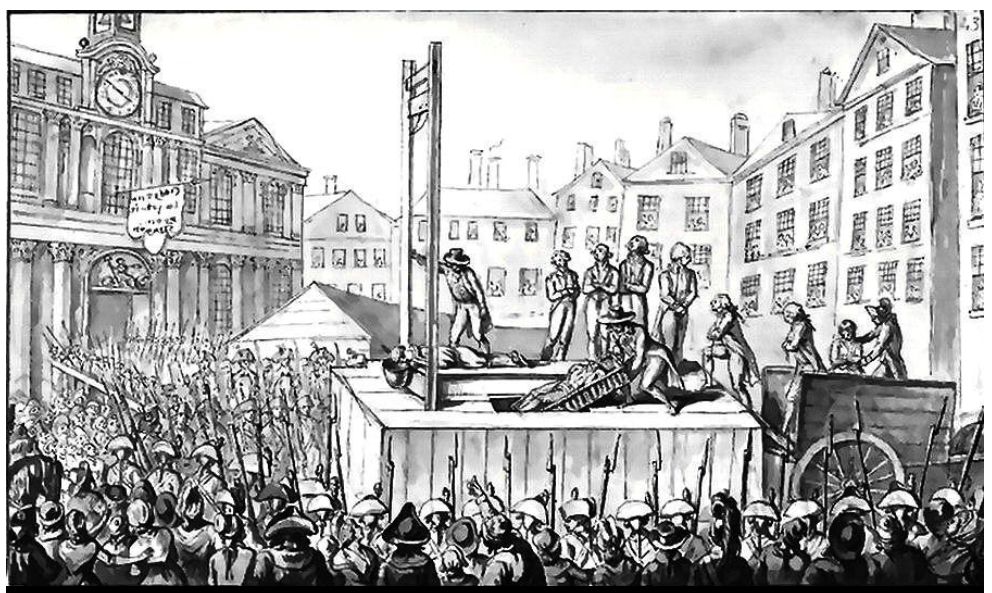 TEMA 4: Napoleón y la Revolución francesa.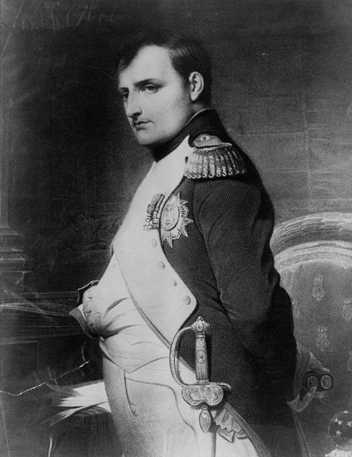 Del Consulado al Imperio (1799 – 1815)Napoleón, en el contexto del proceso revolucionario, gradualmente va concentrando más poder autonombrándose como “primer cónsul” y luego, “cónsul vitalicio”.Entre 1804 y 1815, gobierna Francia como emperador. Algunas de sus obras fueron el Banco de Francia, el Código civil y masificó el sistema métrico decimal.Exportó los ideales liberales de la Revolución francesa a los países incluidos en su Imperio. 4.1. Consecuencias de la Revolución francesaEn el corto plazo, el fin de la monarquía absoluta en Francia, la instalación del Imperio napoleónico y el fin de prácticas feudales en esta nación.En el mediano y largo plazo, una etapa de permanente rivalidad política entre las ideas liberales (defendidas por burgueses mayormente) y la restauración absolutista (defendida por la nobleza).  Principios políticos como libertades individuales, constitucionalismo, soberanía nacional, ampliación del sufragio se irán aplicando en Europa y América, entre los siglos XIX y XX.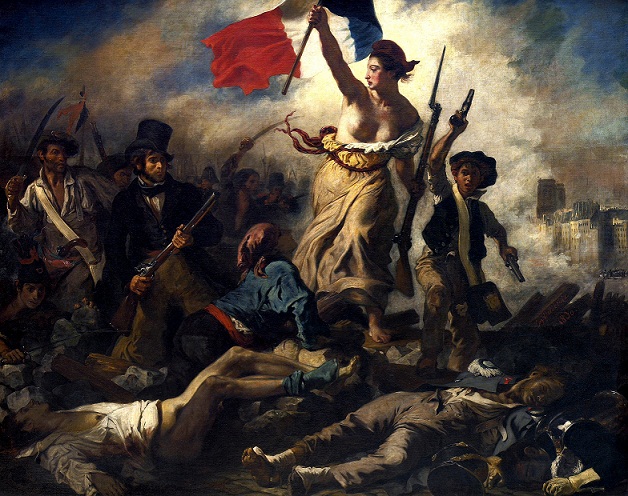 “La libertad guiando al pueblo”, obra de Eugène DelacroixACTIVIDADES.ITEM I.- SELECCIÓN MULTIPLE.Selecciona la alternativa correcta escribiendo la letra en la plantilla de respuestas de la ultima pagina, (11 puntos, 1 pt, c/u).1.- La(s) característica(s) del absolutismo es(son):Forma de gobierno en el que el poder está concentrado en una sola personaForma de gobierno en donde se obedece a las decisiones de lo divino.Forma de gobierno en donde existe soberanía popular.II y IIII y IIII, II y III2.- “El Estado Soy Yo”, de Luis XIV, se refiere a: Todo el poder, incluso el de Dios, está en sus manos.Él junto a otros mandatarios, como el Papa, controlan al estado.Por gesto de Dios, adquiere la facultad para gobernar.Nadie en la tierra está sobre su autoridad como monarca.III y IIIIII y IVII, III y IV3.- Que la sociedad de la época fuese fuertemente estamentada, significa:“El que nace rico muere rico, el que nace pobre, muere pobre”Solo el mas mínimo de la sociedad puede tener la suerte de subir de nivel social.El tercer estado, era un grupo privilegiado en la sociedad de la época. II y IIII y IIII, II y III4.- La Ilustración o “Siglo de las Luces”, no se fundamenta en:El teocentrismoEl antropocentrismoEn la idea de ProgresoEn la Razón y Naturaleza 5.- Por que la ilustración influyó en la revolución Francesa y en la independencia de EE.UU.?Porque las ideas antropocéntricas alejan al hombre de la obediencia monárquica-divina.Porque motiva al hombre a buscar respuestas por su propia cuenta sin creer lo que terceros dictan. Porque el teocentrismo inspira al hombre a cuestionar a la iglesia de la época.Porque los monarcas pasan a llevar a las personas, inspirando la idea de “Derechos Civiles”, los que nacen para proteger la integridad de la sociedad.Porque al contener ideas de poder popular, la sociedad se siente mas a gusto, ya que no es abusada por el poder monarca-divino, y busca la organización para formar un Estado. I, III y IVI, III y IVII, III, IV y VI, II, IV y V6.- Existe una incoherencia en la forma de gobernar de Napoleón y las ideas ilustradas, esta radica en que:Poco a poco concentra el poder por completo, tal cual lo hacia un antiguo monarca.Las ideas de gobernar se basan en el Imperialismo, practica que otras naciones no apoyaban.Su ideología era absolutista, lo que no concuerda con la idea ilustrada de la razón.Su afán de gobernar lo hace pasar a llevar los derechos civiles que posee la sociedad en ese momento.I y III y IIIII, III y IVI, II, III y IV7.- Montesquiu, Voltaire y Rosseau, son expositores de:Ideas teocéntricas inspiradas en la divinidadDerrocar al AbsolutismoDar lo que es justo a la sociedad oprimida por el monarcaConcentrar el poder como lo dicta el antiguo régimenCondenar el abuso de poder y “dar al pueblo lo que es del pueblo”I, II, IIIII, III y VIII, IV y VII, III, IV y V8.- La ilustración genera cambios estructurales en todos los ámbitos del ser humano, en el sentido religioso, esta genera:un acercamiento al teocentrismoun alejamiento del teocentrismoun acercamiento al antropocentrismoun alejamiento del antropocentrismoI y IIII y IIIII y IVIII y IV9.-  La obra de Eugène Delacroix, “La libertad guiando al pueblo”, representa:El afán de romper la opresión de los monarcas a la genteLas ganas de hacer revoluciones para generar caos socialSeguir las instrucciones de la iglesia católicaLuchar por los derechos individuales y colectivos de las personasIVI y III y IVII, III y IV10.- Los privilegios de la nobleza francesa durante el siglo XVIII, generan como consecuencia:una separación estamentada y jerarquizada en la sociedadluchas por poder entre clases socialesdesigualdad en derechos y deberes cívicosno afectan en lo absoluto I y IIII y IIII, II y III IV11.- ¿habrá tenido alguna influencia en las independencias americanas la ilustración? No, porque es un movimiento europeo no americano.Si, porque las ideas antropocéntricas se expandieron al resto de occidente.No, porque en América fuimos colonia de España y Portugal, no de Francia Si, porque los intelectuales de la época aprendieron esas ideas y las trajeron al continente para replicarlas. IIII y IVIII y IVNinguna de las anterioresITEM II.- COMPLETACION DE MAPA CONCEPTUAL. A continuación se presentan dos mapas conceptuales del proceso de revolución francesa, en cada cuadro en blanco debes completar coherentemente la información que falta. 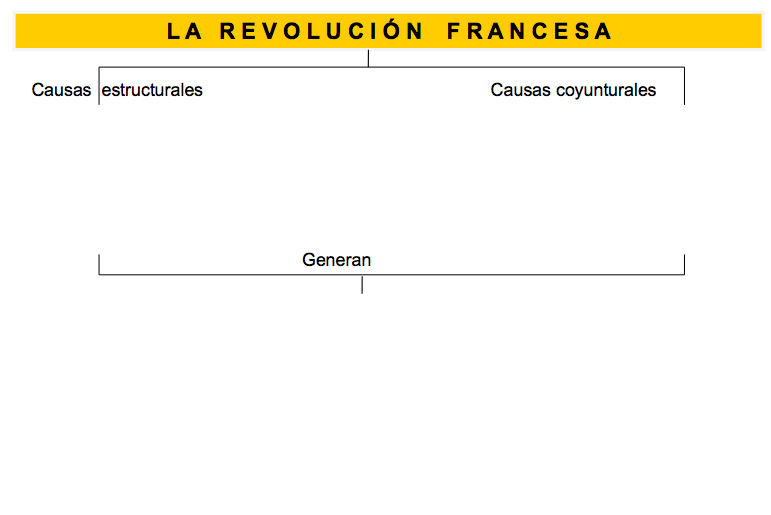 (cuadro nº1: 11 pts; cuadro nº2: 16 puntos; 1 punto c/u).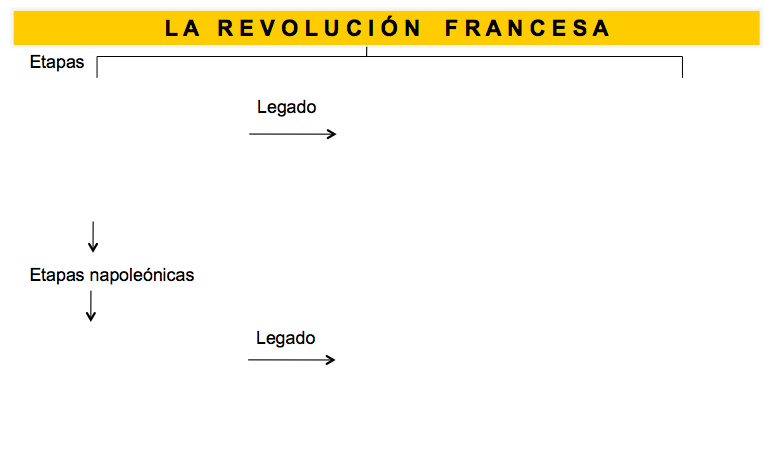 ITEM III.- PREGUNTA DE DESARROLLO.Responde argumentando y justificando la siguiente reflexión que se presenta. (5 puntos).¿Existe alguna relación entre la Ilustración, la revolución Francesa y los actuales Derechos Humanos?, ¿por qué?...CUADRO RESPUESTAS ITEM I:“Buenos Cristianos y Honestos Ciudadanos”.OBJETIVOSOBJETIVOSOBJETIVOSOBJETIVOSCONTENIDOSCONTENIDOSReconocer antecedentes y características de las monarquías absolutas como expresiones del Estado moderno.Comprender que los ideales racionalistas de la Ilustración fundamentan una nueva visión de las relaciones humanas y del orden político que se proyectan hasta el presente.Comprender que la Revolución Francesa es una expresion de profundos cuestionamientos al orden social y político de las monarquías absolutas, basados en los principios del ideario republicano.  Reconocer antecedentes y características de las monarquías absolutas como expresiones del Estado moderno.Comprender que los ideales racionalistas de la Ilustración fundamentan una nueva visión de las relaciones humanas y del orden político que se proyectan hasta el presente.Comprender que la Revolución Francesa es una expresion de profundos cuestionamientos al orden social y político de las monarquías absolutas, basados en los principios del ideario republicano.  Reconocer antecedentes y características de las monarquías absolutas como expresiones del Estado moderno.Comprender que los ideales racionalistas de la Ilustración fundamentan una nueva visión de las relaciones humanas y del orden político que se proyectan hasta el presente.Comprender que la Revolución Francesa es una expresion de profundos cuestionamientos al orden social y político de las monarquías absolutas, basados en los principios del ideario republicano.  Reconocer antecedentes y características de las monarquías absolutas como expresiones del Estado moderno.Comprender que los ideales racionalistas de la Ilustración fundamentan una nueva visión de las relaciones humanas y del orden político que se proyectan hasta el presente.Comprender que la Revolución Francesa es una expresion de profundos cuestionamientos al orden social y político de las monarquías absolutas, basados en los principios del ideario republicano.  Antiguo régimen; fortalecimiento de las monarquías como origen del Estado moderno.Ilustración como fenómeno intelectual. Revoluciones Francesa. Antiguo régimen; fortalecimiento de las monarquías como origen del Estado moderno.Ilustración como fenómeno intelectual. Revoluciones Francesa. HABILIDADESHABILIDADESHABILIDADESHABILIDADESINSTRUCCIONESINSTRUCCIONESObtención y selección de información en una variedad de fuentes dadas (audiovisuales - escritas), justificando su uso. Ubicación en el espacio y el tiempo a través de la utilización de mapas y líneas de tiempo. Análisis, explicación y argumentación de opiniones sobre temas del nivel, a partir de diversas fuentes de información.Obtención y selección de información en una variedad de fuentes dadas (audiovisuales - escritas), justificando su uso. Ubicación en el espacio y el tiempo a través de la utilización de mapas y líneas de tiempo. Análisis, explicación y argumentación de opiniones sobre temas del nivel, a partir de diversas fuentes de información.Obtención y selección de información en una variedad de fuentes dadas (audiovisuales - escritas), justificando su uso. Ubicación en el espacio y el tiempo a través de la utilización de mapas y líneas de tiempo. Análisis, explicación y argumentación de opiniones sobre temas del nivel, a partir de diversas fuentes de información.Obtención y selección de información en una variedad de fuentes dadas (audiovisuales - escritas), justificando su uso. Ubicación en el espacio y el tiempo a través de la utilización de mapas y líneas de tiempo. Análisis, explicación y argumentación de opiniones sobre temas del nivel, a partir de diversas fuentes de información.Lee atentamente cada ítem, instrucción y actividad de la presente guía de estudio.Desarrolla cada actividad de la guía,  siguiendo las instrucciones señaladas. Antes de enviar, revisa la ortografía y asegúrate de que no falte ninguna actividad por completar.Lee atentamente cada ítem, instrucción y actividad de la presente guía de estudio.Desarrolla cada actividad de la guía,  siguiendo las instrucciones señaladas. Antes de enviar, revisa la ortografía y asegúrate de que no falte ninguna actividad por completar.IDENTIFICACIÓNIDENTIFICACIÓNIDENTIFICACIÓNIDENTIFICACIÓNIDENTIFICACIÓNIDENTIFICACIÓNNOMBRE                                  RUT:                                  RUT:                                  RUT:                                  RUT:                                  RUT:CURSO IºN° LISTA:FECHA:FECHA:Maestro Jean Campaña A.PJE. IDEAL43PJE. REALNOTA: Nº PREGRESP.Nº PREGRESP.1728394105116